En base 2J’imagine que n’importe quel patron peut se mettre sur un « échiquier » de 4 sur 4…si une case occupée correspond à 1 et une case vide à 0 alors on a :pour le patron en « Z » on aurait les valeurs numériques suivantes : 25123, 50246 etc.Il faudrait faire aussi les mêmes calculs pour les autres patrons … (Pour faire mes calculs je me suis aidé du fichier Excel « patron » …On pourrait alors présenter la feuille du cahier sous la forme  ci-dessous et demander de placer les « biches ( ?) » sur des cases telles que l’on puisse faire un « patron » … La question est de savoir si avec un compteur de points ( ou un conteneur) on peut faire le calcul en base « deux » en s’appuyant sur le tableau du haut de cette page et en étant sûr que l’on puisse mettre qu’une seule biche par case  …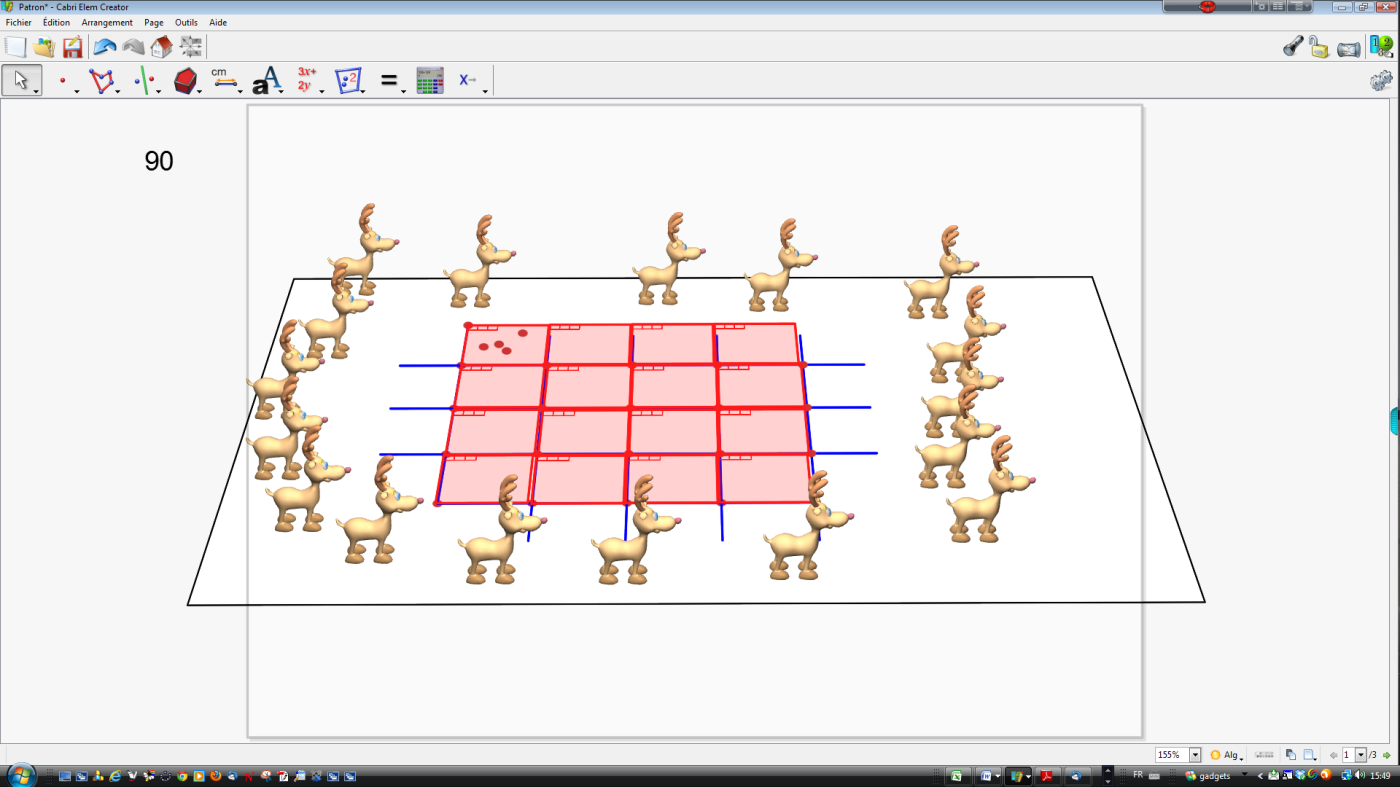 12481124816163264128256256512102420484096409681921638432768112512311502461111111111128381125676111111111228936624111111111118064150411111111111